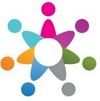 Bilden Sie Sätze, wie im Beispiel        geradeaus -         - rechts -        links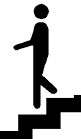 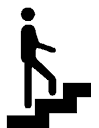                                                                hinunter           hinauf Bitte, wo ist die Bushaltestelle?        / 2 /Gehen Sie zuerst geradeaus und biegen Sie dann die 2.Straβe rechts ab. die Bäckerei          / 3 /........................................................................................................................die Bank          / 1/....................................................................................................................... das Kaufhaus ......................................................................................................................der Supermarkt          / 4 .......................................................................................................................der Flughafen          / 15km /........................................................................................................................ der Hauptbahnhof         / 1         / 2 ........................................................................................................................der Dom           / 2km /.......................................................................................................................der Park       neben der Tankstelle /         / ........................................................................................................................der Parkplatz          / gegenüber der Bank /        / ....................................................................................................................... 